Załącznik nr 1do Zarządzenia Nr 138/2018Wójta Gminy Jabłonna z dnia 06 listopada 2018 r.  - PROJEKT-UCHWAŁA  nr….RADY GMINY JABŁONNAz dnia…w sprawie: przyjęcia Programu współpracy Gminy Jabłonna w lata 2019-2020 z organizacjami pozarządowymi oraz podmiotami, o których mowa w art.3 uts.3 ustawy z dnia 24 kwietnia 2003 r. o działalności pożytku publicznego i wolontariacieNa podstawie art. 18 ust. 2 pkt 15 ustawy z dnia 8 marca 1990 r. o samorządzie gminnym                   (Dz. U. 2018 poz. 994 z poźn.zm.) i art.5a ust.1 ustawy z dnia 24 kwietnia 2003 r. o działalności pożytku publicznego i o wolontariacie (Dz.U.2018 poz.450 z poźn.zm.) uchwala się,                            co następuje:§ 1. Przyjmuje się Program współpracy Gminy Jabłonna z organizacjami pozarządowymi oraz podmiotami,  o których mowa w art.3 uts.3 ustawy z dnia 24 kwietnia 2003 r. o działalności pożytku publicznego i wolontariacie na lata 2019-2020 w brzmieniu określonym w załączniku                       do uchwały. § 2. Wykonanie uchwały powierza się Wójtowi Gminy Jabłonna. § 3. Uchwała wchodzi w życie z dniem podjęcia. UZASADNIENIEProgram współpracy Gminy Jabłonna z organizacjami pozarządowymi oraz podmiotami wymienionymi w art. 3 ust. 3 ustawy z dnia 24 kwietnia 2003 r. o działalności pożytku publicznego  i o wolontariacie na lata 2019-2020 precyzuje wspólne działania realizowane w zakresie zadań publicznych. Dokument określa cele, zasady, przedmiot i formy współpracy Gminy Jabłonna  z podmiotami III sektora. Dokument stanowi deklarację budowania dialogu obywatelskiego, wspierania  i umacniania działań lokalnych oraz tworzenia warunków do powstawania inicjatyw i struktur funkcjonujących na rzecz mieszkańców Gminy Jabłonna. Współpraca Gminy Jabłonna z organizacjami pozarządowymi opiera się                                        na suwerenności gdzie istotną kwestią jest proporcjonalność praw i obowiązków stron współpracy przy jednoczesnym respektowaniu przez samorząd niezależności i odrębności wspólnot obywateli i organizacji społecznych w zakresie rozwiązywania problemów społecznych.   W związku z powyższym podjęcie wyżej wymienionej uchwały jest w pełni uzasadnione. - PROJEKT-Załącznik do Uchwały Nr …/2018Rady Gminy Jabłonna z dnia ……..2018 r.  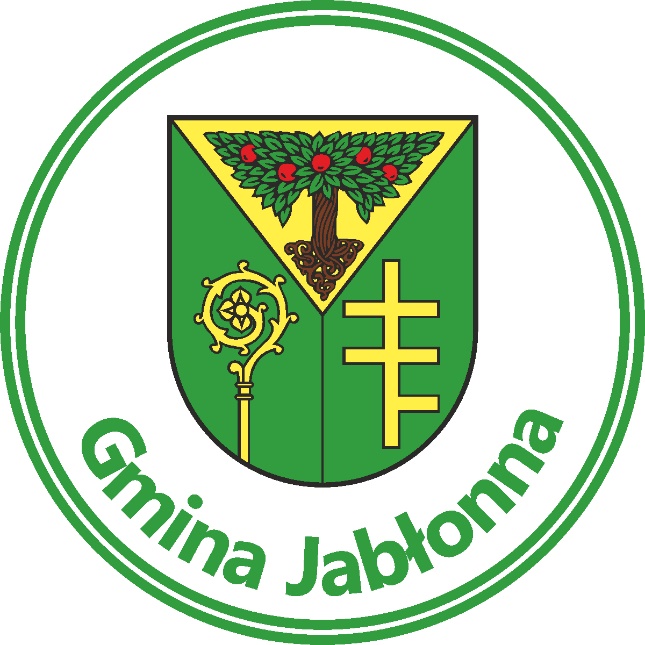 PROGRAM WSPÓŁPRACY GMINY JABŁONNAZ ORGANIZACJAMI POZARZĄDOWYMI ORAZ PODMIOTAMI, O KTÓRYCH MOWA  W ART. 3 UST. 3 USTAWY Z DNIA 24 KWIETNIA 2003 R O DZIAŁALNOŚCI POŻYTKU PUBLICZNEGO I O WOLONTARIACIE NA LATA 2019-2020POSTANOWIENIA OGÓLNE  § 1. Program określa:cel główny i cele szczegółowe programu;zasady współpracy;zakres przedmiotowy oraz priorytetowe zadania publiczne;formy współpracy;okres i sposób realizacji programu;wysokość środków planowanych na realizację programu;sposób oceny realizacji programu;informację o sposobie tworzenia programu oraz o przebiegu konsultacji;tryb powoływania oraz zasady działania komisji konkursowych do opiniowania ofert                                  w otwartych konkursach ofert.§ 2. Ilekroć w programie jest mowa o:  gminie - rozumie się przez to Gminę Jabłonna;mieszkańcach – rozumie się przez to mieszkańców Gminy Jabłonna;wójcie – należy przez to rozumieć Wójta Gminy Jabłonna;  ustawie – rozumie się przez to ustawę z dnia 24 kwietnia 2003 r. o działalności pożytku publicznego i o wolontariacie (Dz. U. 2018.450, z poźn.zm.);organizacjach pozarządowych – rozumie się przez to organizacje pozarządowe oraz podmioty, o których mowa w art. 3 ust. 3 ustawy z dnia 24 kwietnia 2003 r.                                     o działalności pożytku publicznego i o wolontariacie;dotacji - należy przez to rozumieć dotację w rozumieniu art. 127 ust. 1 pkt.1 lit. e                               ustawy z dnia 27 sierpnia 2009 r. o finansach publicznych (Dz.U. 2017. 2077                                              z  późn.zm.);klauzulach społecznych – rozumie się przez to wyjątki, zgodnie z art. 22 ust.2 i art. 29 ust. 4 ustawy z dnia 29 stycznia 2004 r. Prawo zamówień publicznych (Dz.U. 2017.1579 z późn.zm) od ogólnych reguł zamówień publicznych pozwalające zamawiającemu przy zlecaniu zamówienia wziąć pod uwagę dodatkowe warunki przyczyniające się                     do realizacji celów społecznych;komisjach konkursowych – rozumie się przez to komisje konkursowe do opiniowania ofert na realizację zadań publicznych;konkursie ofert – rozumie się przez to otwarty konkurs ofert na realizację zadań publicznych, o którym mowa w art. 11 ust. 2 ustawy z dnia 24 kwietnia 2003 r.                              o działalności pożytku publicznego i o wolontariacie;małych grantach – rozumie się przez to zlecanie organizacji pozarządowej na podstawie oferty realizacji zadań publicznych o charakterze lokalnym z pominięciem otwartego konkursu ofert, zgodnie z art. 19a ustawy z dnia 24 kwietnia 2003 r. o działalności pożytku publicznego i o wolontariacie;programie – rozumie się przez to niniejszy program;stronie Gminy Jabłonna – rozumie się przez to stronę internetowa znajdującą się pod adresem www.jablonna.plCEL REALIZACJI PROGRAMU§ 3.1 Celem głównym programu jest wskazanie, że organizacje pozarządowe są kluczowym partnerem Gminy Jabłonna w prowadzaniu działań zmierzających do rozwoju i poprawy jakości życia mieszkańców Gminy poprzez zwiększenie udziału organizacji w tworzeniu polityki społecznej.  2. Cele szczegółowe wynikające z celu głównego programu realizowane będą poprzez: wzmocnienie efektywności dialogu obywatelskiego;wzrost świadomości społecznej na temat roli i działalności organizacji pozarządowych;                         rozwinięcie form współpracy finansowej gminy z organizacjami pozarządowymi;zwiększenie zakresu partnerskiej współpracy pomiędzy gminą a organizacjami na rzecz pozyskiwania zewnętrznych zasobów;wzmocnienie organizacji pozarządowych w zakresie prowadzonych działań;tworzenie warunków do zwiększenia aktywności społecznej mieszańców gminy,                                     w szczególności poprzez wspieranie wolontariatu;ZASADY WSPÓŁPRACY§ 4. Współpraca gminy z organizacjami pozarządowymi odbywa się w oparciu o:zasadę pomocniczości –  problemy powinny być rozwiązywane na możliwie najniższym szczeblu społecznym dając tym samym gwarancję partycypacji społecznej w procesie decydowania i współzarządzania;zasadę suwerenności -  kluczowa jest proporcjonalność praw i obowiązków stron współpracy przy jednoczesnym respektowaniu przez samorząd niezależności                                 i odrębności wspólnot obywateli i organizacji społecznych w zakresie rozwiązywania problemów społecznych;       zasadę partnerstwa -  ścisła współpracy samorządu i organizacji pozarządowych realizujących  wspólne cele na rzecz społeczeństwa staje się gwarancją osiągnięcia najlepszego rezultatu podejmowanych działań; zasadę efektywności – zgodnie z którą środki publiczne powinny być wydawane                         w sposób racjonalny, przy zastosowaniu najefektywniejszych metod gospodarowania osiągając rezultat  najwyżej jakości; zasadę uczciwej konkurencji - wszystkie podmioty mają równe szanse i takie same prawa w rywalizacji o możliwość wykonania danego zadania publicznego; zasadę jawności – zgodnie z którą prawo samorządu oraz organizacji pozarządowych                          do pełnej informacji,  dysponowania rzetelną wiedzą w zakresie obszarów swojego działania przyczyniając się tym samym do tworzenia partnerskich relacji. ZAKRES PRZEDMIOTOWY ORAZ PRIORYTETOWE ZADANIA PUBLICZNE§ 5. Gmina współpracuje w zakresie finansowym i pozafinansowym w organizacjami pozarządowymi  w sferze zadań publicznych wymienionych w art.4 ust.1 pkt. 1-20, pkt. 22-33.§ 6. Priorytetowe zadania publiczne obejmują działania w sferze: pomocy społecznej, w tym pomocy rodzinom i osobom w trudnej sytuacji życiowej oraz wyrównywania szans tych rodzin i osób: zagospodarowanie czasu wolnego dzieci i młodzieży poprzez organizowanie i prowadzenie centrów aktywności; prowadzenie placówek opiekuńczo – wychowawczych;działalności charytatywnej oraz promocji i organizacji wolontariatu: wspieranie działań mających na celu krzewienie idei wolontariatu oraz niesienia pomocy osobom potrzebującym wsparcia; współorganizowanie szkoleń podnoszących kompetencje wolontariuszy oraz koordynatorów wolontariatu; organizacja Gminnego Centrum Wolontariatu;  działalności na rzecz osób z niepełnosprawnością: tworzenie warunków dla rozwoju aktywności społecznej i samodzielności; podejmowanie działań na rzecz poprawy jakości życia osób z niepełnosprawnością miedzy innymi poprzez środowiskowe formy wsparcia i rozwój wolontariatu;działalności na rzecz osób w wieku emerytalnym: tworzenie warunków dla rozwoju aktywności społecznej; podejmowanie działań na rzecz poprawy jakości życia osób starszych poprzez środowiskowe formy wsparcia oraz rozwój wolontariatu senioralnego; prowadzenie działań na rzecz wspierania edukacji oraz rozwoju kulturalnego i sportowego seniorów;  działalności wspomagającej rozwój wspólnot i społeczności lokalnych;nauki, szkolnictwa wyższego, edukacji, oświaty i wychowania: wspieranie kreatywności i innowacyjności poprzez alternatywne formy edukacji; zwiększenie oferty wychowania przedszkolnego; promocja aktywnego spędzania czasu; podnoszenie sprawności; promocja zdrowego żywienia; kształtowanie postaw sprzyjających samorozwojowi; wspieranie działań proekologicznych; rozszerzenie systemu wsparcia psychologiczno-pedagogicznego dla dzieci i młodzieży; kształtowanie aktywnego uczestnictwa w kulturze;działalności na rzecz dzieci i młodzieży, w tym wypoczynku dzieci i młodzieży;kultury, sztuki, ochrony dóbr kultury i dziedzictwa narodowego: organizacja przedsięwzięć artystycznych wzbogacających ofertę Gminy; organizacja plenerowych imprez kulturalnych o zasięgu lokalnym; upowszechnianie kultury i sztuki; wspieranie twórczości i edukacji artystycznej osób z niepełnosprawnością;  wspierania i upowszechniania kultury fizycznej oraz turystyki i krajoznawstwa: wspieranie organizacji imprez rekreacyjnych a także zajęć sportowo-rekreacyjnych                               ze szczególnym uwzględnieniem osób z niepełnosprawnością oraz dzieci i młodzieży; wspieranie zajęć sportowo – rekreacyjnych z szczególnym uwzględnieniem bezpiecznego zagospodarowania czasu wolnego dzieci i młodzieży; wspieranie działań mających na celu aktywizacje sportowo- rekreacyjną mieszkańców gminy; wspieranie działań mających na celu pełniejsze wykorzystanie walorów turystycznych, krajobrazowych Gminy Jabłonna; wspieranie działań mających na celu rozbudowę bazy sportowej, rekreacyjnej i turystycznej gminy; wspieranie działań mających na celu realizacje opracowań i publikacji turystycznych, krajobrazowych oraz rekreacyjnych gminy;           ekologii i ochrony zwierząt oraz ochrony dziedzictwa przyrodniczego: wspieranie edukacji ekologicznej mieszkańców gminy; wspieranie działań edukacyjnych                               w zakresie szkodliwości gazów niskiej emisji oraz smogu; wspieranie ruchu rowerowego jako alternatywy środka transportu; działania na rzecz zapobiegania bezdomności zwierząt;działalności na rzecz rodziny, macierzyństwa, rodzicielstwa, upowszechniania                       i ochrony praw dziecka;przeciwdziałania uzależnieniom i patologiom społecznym: w tym realizacja Programu Profilaktyki i Rozwiązywania Problemów Alkoholowych oraz Przeciwdziałania Narkomani; działalności na rzecz organizacji pozarządowych oraz podmiotów wymienionych                                  w art. 3 ust.3: współorganizowanie szkoleń mających na celu podnoszenie wiedzy                                   i efektywności osób zaangażowanych w zadania publiczne realizowane we współpracy                          z gminą; wsparcie budowania tożsamości organizacji pozarządowej działających                        na terenie gminy; ochrony i promocji zdrowia: popularyzowanie wiedzy o zachowaniach zdrowotnych oraz profilaktyce chorób i uzależnień; realizacja zadań w zakresie promocji i ochrony zdrowia w szczególności dzieci i młodzieży; FORMY WSPÓŁPRACY § 7. Współpraca gminy odbywać się będzie w następujących formach: zlecanie realizacji zadań publicznych na zasadach określonych w ustawie, w tym możliwości udzielania przez gminę dodatkowego wsparcia finansowego na realizację zadań wykonywanych przez organizacje pozarządowe w związku z ubieganiem się przez te organizacje o dofinasowanie zadań z innych źródeł;  wzajemnego informowania się o planowanych kierunkach działalności;konsultowania projektów aktów prawa miejscowego w zakresie prowadzonej działalności statutowej organizacji pozarządowych;konsultowania projektów aktów prawa dotyczących sfery zadań publicznych, o których mowa w art. 4 ustawy z organizacjami pozarządowymi;tworzenie wspólnych zespołów o charakterze doradczym złożonych z przedstawicieli organizacji pozarządowych i przedstawicieli Urzędu Gminy Jabłonna oraz środowisk lokalnych;umów o wykonanie inicjatywy lokalnej na zasadach określonych w ustawie;zawiązywanie umów partnerskich określonych w ustawie  z dnia 6 grudnia 2006 r                          o zasadach prowadzenia polityki rozwoju (Dz. U.2017.1475 z  późn.zm.), porozumień albo umów o partnerstwie określonych w ustawie z dnia 11 lipca 2014 r. o zasadach realizacji programów w zakresie spójności finansowanych w perspektywie finansowej 2014-2020 (Dz. U.2017.1475 z  późn.zm.).współorganizowanie forów tematycznych do spraw organizacji pozarządowych, dialogu obywatelskiego, dobroczynności oraz osób zagrożonych wykluczeniem społecznym;umożliwienia dostępu do lokalu oraz wyposażenia niezbędnego do przeprowadzenia spotkań organizacji, realizujących zdania publiczne na rzecz gminy; obejmowania patronatem Wójta Gminy Jabłonna wydarzeń posiadających szczególną rangę w zakresie realizowanych zdań publicznych określonych w niniejszej uchwale; wspieranie działań podejmowanych przez organizacje pozarządowe w zakresie ekonomii społecznej; zasięgania opinii Gminnej Rady Pożytku Publicznego na zasadach określonych w ustawie;    OKRES I SPOSÓB REALIZACJI PROGRAMU § 8. Program obowiązuje w okresie od 1 stycznia 2019 r. do 31 grudnia 2020 r. § 9.1. Zlecanie organizacjom pozarządowym realizacji zadań publicznych obywa się na podstawie otwartych konkursów ofert, ogłaszanych przez Wójta Gminy Jabłonna na zasadach oraz w innych trybach określonych w ustawie. 2. Zlecanie organizacjom pozarządowym realizacji zadań publicznych z pominięciem otwartych konkursów ofert, odbywa się zasadach określonych w ustawie. 3. Zlecenie zadań publicznych może nastąpić w innym trybie niż określony w  § 9.1. i 2 jeżeli dane zadania można zrealizować efektywniej w inny sposób określony w odrębnych przepisach, w szczególności poprzez zakup usług od organizacji pozarządowych, prowadzących działalność gospodarczą lub odpłatną działalność pożytku publicznego, na zasadach i w trybie określonych w ustawie z dnia 29 stycznia 2004 r. Prawo zamówień publicznych przy porównywalności metod kalkulacji kosztów oraz porównywalności opodatkowania. Przy zakupie usług, należy rozważyć zastosowanie klauzul społecznych lub innych istotnych kryteriów społecznych.§ 10. Gmina może zawierać z organizacjami pozarządowymi umowy o wsparcie lub o powierzenie zadań publicznych na czas realizacji zadania lub na czas określony jednak nie dłuższy niż 5 lat.§ 11. Konkursy ofert na realizację zadań publicznych w latach 2019-2020 będą ogłaszane na stronie internetowej Urzędu Gminy Jabłonna (www.jablonna.pl) wraz z podaniem wysokości środków finansowych przeznaczanych na realizacje tych zadań.    WYSOKOŚĆ ŚRODKÓW PLANOWANYCH NA REALIZACJĘ PROGRAMU§ 12.1 Wysokość środków finansowych przeznaczonych na realizację zadań publicznych objętych programem określa uchwała budżetowa Gminy Jabłonna na rok 2019 i 2020.2. Wysokość środków finansowych przeznaczonych na realizację zadań publicznych  w trybie                          art.19 a ustawy stanowi nie więcej niż 20 % środków określonych w/w uchwałą budżetową w zakresie zadań zleconych do realizacji organizacjom pozarządowym to jest około 40 000 zł. TRYB POWOŁYWANIA I ZASADY DZIAŁANIA KOMISJI KONKURSOWYCH DO OPINIOWANIA OFERT W OTWARTYCH KONKURSACH OFERT   § 13.1. Komisje konkursowe dokonują opiniowania złożonych ofert przez organizacje pozarządowe w ramach otwartych konkursów ofert ogłoszonych przez Wójta Gminy Jabłonna zgodnie z ustawą. 2. Komisję konkursowa powołuje Wójt Gminy Jabłonna lub osoba przez niego upoważniona.                        3. Komisja konkursowa rozpatruje złożone oferty przyjmując kryteria oceny zgodnie z art.15 ustawy.  4. Komisja konkursowa po rozpatrzeniu ofert przedstawia rekomendację wyboru najbardziej korzystnych ofert Wójtowi Gminy Jabłonna, który dokonuje ostatecznego wyboru i zdecyduje                         o wysokości dotacji. 5. Wyniki otwartego konkursu ofert ogłaszane są niezwłocznie po wyborze oferty w sposób określony w art.13 ust.3 ustawy.  6. Po ogłoszeniu wyników otwartego konkursu podpisywana jest umowa o wsparcie realizacji zadania publicznego lub jego powierzenie z wyłonionymi organizacjami pozarządowymi.  7. Komisja konkursowa rozwiązuje się z chwilą rozstrzygnięcia konkursu ofert. 7. Członkowie komisji uczestniczą w posiedzeniach komisji nieodpłatnie. SPOSÓB OCENY REALIZACJI PROGRAMU§ 14. Ustala się następujące wskaźniki niezbędne do oceny programu współpracy: liczbę ogłaszanych otwartych konkursów ofert;liczbę ofert złożonych w otwartych konkursach ofert; liczbę ofert złożonych w ramach małego trybu zleceń;liczbę osób, które były beneficjentami zadań publicznych;liczbę podmiotów, z którymi podpisano umowę o realizację zadań publicznych; wysokość kwot udzielonych dotacji w poszczególnych obszarach;całkowity  koszt realizacji zadań zleconych przez gminę Jabłonna.INFORMACJE O SPOSOBIE TWORZENIA PROGRAMU ORAZ                                              O PRZEBIEGU    KONSULTACJI § 15.1 Projekt programu na lata 2019-2020 powstał na bazie doświadczeń z współpracy                              Gminy Jabłonna z organizacjami pozarządowymi w latach 2017-2018.  2. Projekt programu został skonsultowany z organizacjami pozarządowymi w sposób określony                     w Uchwale NR XXXIV/353/2013 z dnia 28 sierpnia 2013 r. Rady Gminy Jabłonna w sprawie określenia szczegółowego sposobu konsultowania z organizacjami pozarządowymi oraz innymi podmiotami wymienionymi w art.3 ust.3 ustawy z dnia 24 kwietnia 2003 r.                                      o działalności pożytku publicznego i wolontariacie, projektów aktów prawa miejscowego Gminy Jabłonna w dziedzinach dotyczących działalności statutowej tych organizacji.  3. Sprawozdanie z przeprowadzonych konsultacji, o których mowa w ust 2, zamieszczone zostało na stronie Gminy Jabłonna. 